Gaston covoiturage, c'est facile et c'est pratique !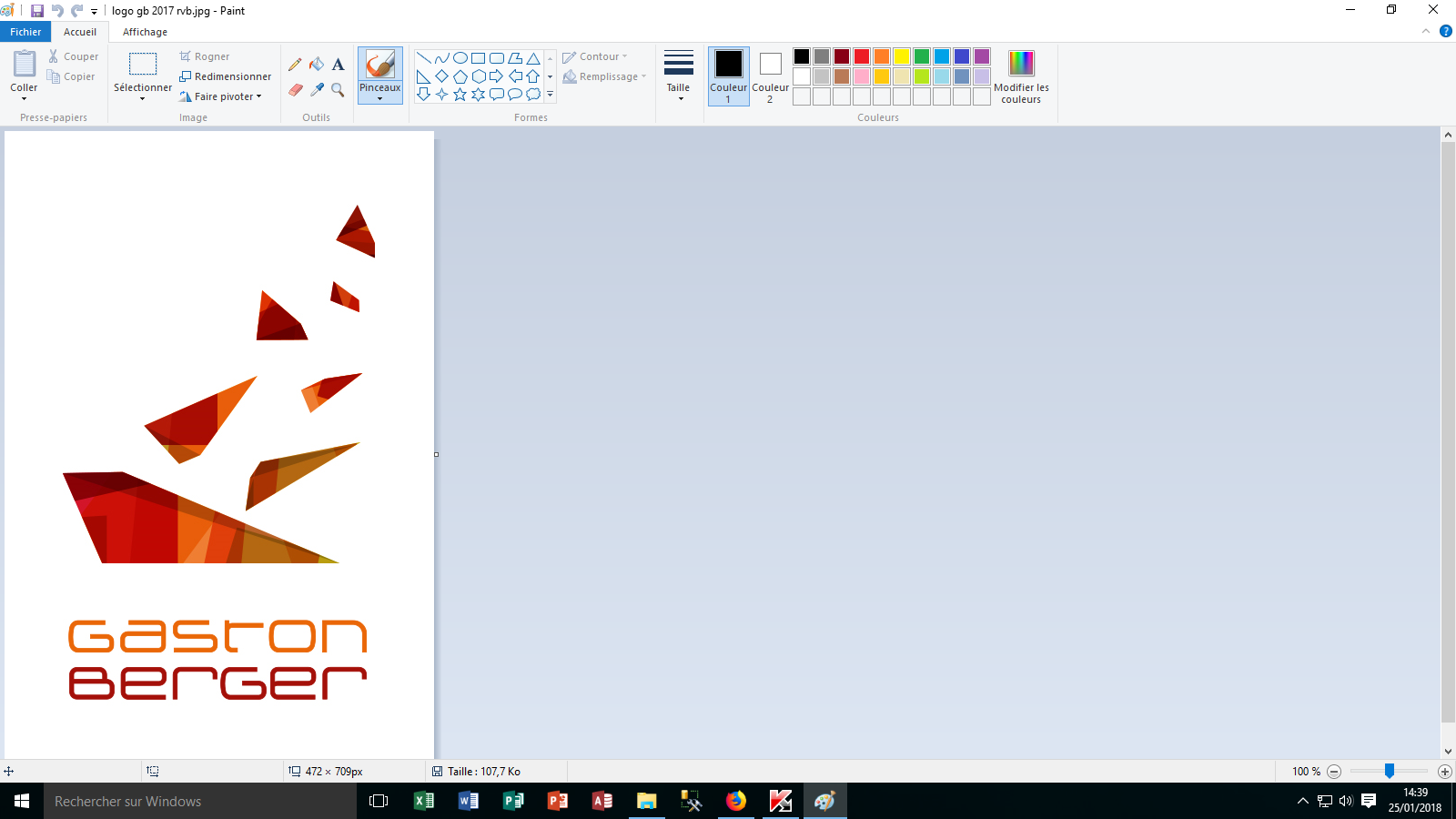 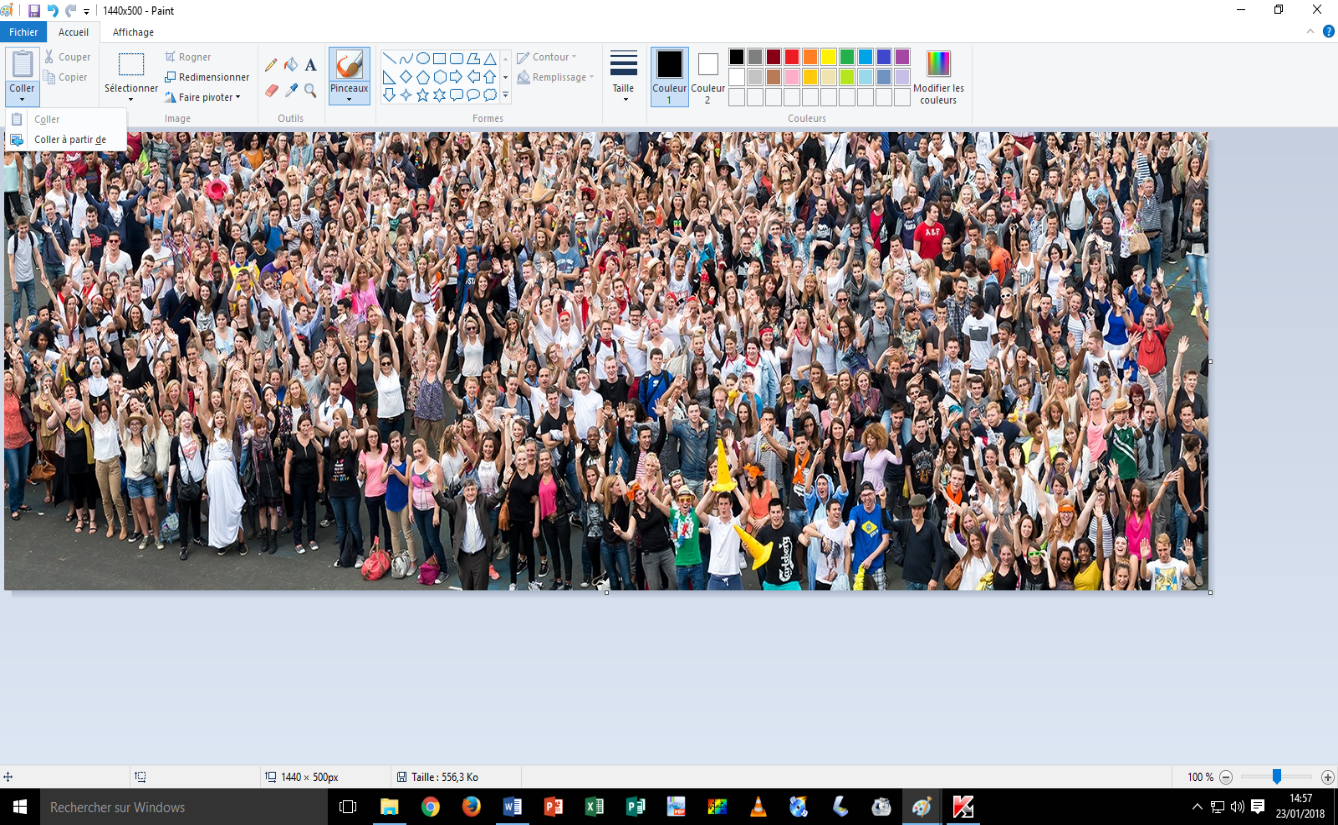 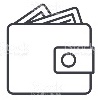 ECONOMISEZ €€€…Près de 1800 € par anPour un trajet quotidien de 60km.ECONOMISEZ €€€…Près de 1800 € par anPour un trajet quotidien de 60km.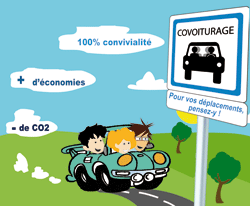 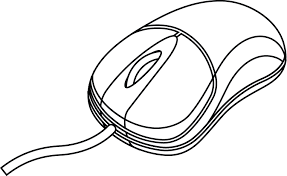 Trouvez vos covoitureursEN QUELQUES CLICSTrouvez vos covoitureursEN QUELQUES CLICS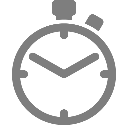 COVOITUREZ !!!Quand vous voulez…Grâce au planning hebdoCOVOITUREZ !!!Quand vous voulez…Grâce au planning hebdoVOUS AVEZ DES PLACES DANS VOTRE VOITURE ?VOUS AVEZ DES PLACES DANS VOTRE VOITURE ?VOUS AVEZ DES PLACES DANS VOTRE VOITURE ?VOUS CHERCHEZ UN COVOITURAGE ?VOUS CHERCHEZ UN COVOITURAGE ?❶ Inscrivez-vous rapidement sur ❶ http://covoiturage.gastonberger.fr ❷ Rejoignez votre communauté de  ❶covoiturage : Campus Gaston Berger Lille❸ Créez et publiez votre trajet régulier ❶ avec vos jours de covoiturages, vos ❶heures et votre itinéraire❹ Des passagers réservent des places dans  ❶ votre voiture❺ Covoiturez !❶ Inscrivez-vous rapidement sur ❶ http://covoiturage.gastonberger.fr ❷ Rejoignez votre communauté de  ❶covoiturage : Campus Gaston Berger Lille❸ Créez et publiez votre trajet régulier ❶ avec vos jours de covoiturages, vos ❶heures et votre itinéraire❹ Des passagers réservent des places dans  ❶ votre voiture❺ Covoiturez !❶ Inscrivez-vous rapidement sur ❶ http://covoiturage.gastonberger.fr ❷ Rejoignez votre communauté de  ❶covoiturage : Campus Gaston Berger Lille❸ Créez et publiez votre trajet régulier ❶ avec vos jours de covoiturages, vos ❶heures et votre itinéraire❹ Des passagers réservent des places dans  ❶ votre voiture❺ Covoiturez !❶ Inscrivez-vous rapidement sur ❶ ❶ http://covoiturage.gastonberger.fr ❷ Rejoignez votre communauté de ❶covoiturage : Campus Gaston Berger Lille❸ Recherchez et réservez le trajet régulier ❶ que vous souhaitez réaliser❹ Covoiturez !❺ Gaston covoiturage❶  fait des comptes pour vous❶ Inscrivez-vous rapidement sur ❶ ❶ http://covoiturage.gastonberger.fr ❷ Rejoignez votre communauté de ❶covoiturage : Campus Gaston Berger Lille❸ Recherchez et réservez le trajet régulier ❶ que vous souhaitez réaliser❹ Covoiturez !❺ Gaston covoiturage❶  fait des comptes pour vous